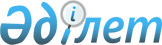 О внесении изменения в приказ Министра обороны Республики Казахстан от 17 августа 2022 года № 663дсп "Об утверждении Правил вноса, выноса и использования технических средств служебного пользования (абонентских устройств сотовой связи и мобильных устройств) в Министерстве обороны Республики Казахстан"Приказ Министра обороны Республики Казахстан от 16 ноября 2023 года № 1163
      ПРИКАЗЫВАЮ:
      1. Внести в приказ Министра обороны Республики Казахстан от 17 августа 2022 года № 663дсп "Об утверждении Правил вноса, выноса и использования технических средств служебного пользования (абонентских устройств сотовой связи и мобильных устройств) в Министерстве обороны Республики Казахстан" следующее изменение:
      в Правилах вноса, выноса и использования технических средств служебного пользования (абонентских устройств сотовой связи и мобильных устройств) в Министерстве обороны Республики Казахстан, утвержденных указанным приказом:
      пункт 5 изложить в следующей редакции:
      "5. На режимных объектах и в режимных помещениях не допускается использование технических средств личного пользования (в том числе сотовых телефонов, мобильных и тому подобных устройств), имеющих следующие технические возможности:
      1) фото- и (или) видеосъемки;
      2) подключения к Интернету (модули WAP, GPRS, E-GPRS, 3G, 4G, 5G);
      3) подключения к системам спутниковой навигации и глобального позиционирования (GPS, Глонасс);
      4) беспроводного доступа и передачи информации (Wi-Fi, Wi-Lan, Bluetooth, IR);
      5) подключения внешних машинных носителей информации.
      Приказом Министра обороны Республики Казахстан утверждается перечень должностей, которым разрешен внос технических средств, в которых отсутствуют указанные выше технические возможности, при наличии в режимном помещении средств защиты сведений, составляющих государственные секреты (акустических сейфов).".
      2. Департаменту защиты государственных секретов Генерального штаба Вооруженных Сил Республики Казахстан в установленном законодательством Республики Казахстан обеспечить:
      1) направление настоящего приказа в Республиканское государственное предприятие на праве хозяйственного ведения "Институт законодательства и правовой информации Республики Казахстан" Министерства юстиции Республики Казахстан в электронном виде в течение пяти рабочих дней со дня его подписания на казахском и русском языках в соответствии с требованиями пункта 10 Правил ведения Государственного реестра нормативных правовых актов Республики Казахстан, Эталонного контрольного банка нормативных правовых актов Республики Казахстан, утвержденных приказом Министра юстиции Республики Казахстан от 11 июля 2023 года № 472 (зарегистрирован в Реестре государственной регистрации нормативных правовых актов под № 33059);
      2) направление сведений в Юридический департамент Министерства обороны Республики Казахстан об исполнении подпункта 1) настоящего пункта в течение десяти календарных дней со дня его подписания.
      3. Контроль за исполнением настоящего приказа возложить на курирующего заместителя Министра обороны Республики Казахстан.
      4. Настоящий приказ довести до заинтересованных должностных лиц и структурных подразделений.
      5. Настоящий приказ вводится в действие со дня его подписания.
					© 2012. РГП на ПХВ «Институт законодательства и правовой информации Республики Казахстан» Министерства юстиции Республики Казахстан
				
      Министр обороныРеспублики Казахстан генерал-полковник 

Р. Жаксылыков
